Personnel Evaluation ProcessSelf-Reflection, Professional Growth Plan, Student Learning FocusSelf-ReflectionProfessional Growth PlanStudent Learning Focus OverviewSelf-Reflection: Self-Reflection is on-going and required for all teachers/other professionals.Completed formally in Fall and Spring.Self-Reflection must be completed within the first 30 calendar days of employment.The teacher/other professional reflects on his or her current growth needs based on multiple sources of evidence.The spring reflection addresses the degree of goal attainment, implications for next steps and is completed prior to or as a part of the formative/summative end of year conference with administrator.Professional Growth Plan:  Professional Growth Plan (PGP) is required annuallyPGP must be completed and approved within 30 days of employment each year.PGP is completed on an E-2, with a signed copy given to the employee.PGP is produced in consultation with the evaluator.Teachers/Other Professionals use multiple sources of data, including self-reflection, in order to identify area(s) of focus.Teachers/Other Professionals identify specific actions they will take and/or resources they will use to meet the goal.Teacher/Other Professional implements the plan and modifies the plan as needed based on ongoing reflection and feedback.Progress reviewed during formative and summative conferencesPGP serves as a possible source of evidence for all 4 domains.Student Learning FocusTeachers/Other Professionals develop student Learning Focus statement in consultation with evaluator by October 1. Student Learning Focus is a statement that addresses at least one focus area of deeper learning:  Thinking (Innovation, Reflection, Problem-solving); Communicating (Negotiation, Voice, Collaboration); Caring (Perseverance, Compassion, Respect).   Learning and progress is discussed at summative evaluation conference.Leadership Questions to Consider:How will Self-Reflection be done in the fall and spring? How and when will PGPs and Student Learning Focus statement be developed?What will your process be for administrative consultation and approval?What process will you use to support PGPs being successfully implemented and reflected upon?
Things for teachers/other professionals to consider before writing their professional growth goal:Reflection on applicable Kentucky Framework for TeachingContent standards and content-specific skillsReflection on instructional practice and student outcomesOther sources identified in the district CEP (p. 12)From CEP:Self-Reflection and Professional Growth PlanningReflective practices and professional growth planning are iterative processes.  Each educator:reflects on his or her current growth needs based on multiple sources of evidence and identifies an area or areas for focuscollaborates with his or her administrator to develop a professional growth plan and action stepsimplements the planregularly reflects on the progress and impact of the plan on his or her professional practicemodifies the plan as appropriatecontinues implementation and ongoing reflectionconducts a summative reflection on the degree of goal attainment and the implications for next stepsThe Professional Growth Plan addresses realistic, focused, and demonstrable professional goals. The plan connects evidence from multiple sources including classroom observation or site visit feedback, evidence of student learning, growth, and development, and professional growth needs identified through self-assessment and reflection.All teachers and other professionals will complete a Self-Reflection and Professional Growth Plan (PGP), the latter of which is produced in consultation with the evaluator. Both shall be completed within the first 30 calendar days of reporting for employment. This includes late hires. While self-reflection is ongoing, it shall occur formally in the Fall and in the Spring. A PGP must be recorded on an E2 form. A paper copy of the PGP, signed by both parties, shall be provided to the evaluatee. This process will be completed on an annual basis.Student Learning FocusIn addition to the Self-Reflection and Professional Growth Plan, evaluatees shall develop a Student Learning Focus - a statement regarding at least one focus area of deeper learning, tailored to the needs of their students. The Student Learning Focus statement shall be shared and discussed with the evaluator by Oct. 1.  Learning and progress shall be discussed at the summative evaluation conference, and reviewed and adjusted as needed during the school year.Teacher self-Reflectionprofessional growth planning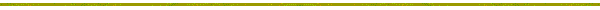 Part A: Initial Reflection – Establishing Priority Growth NeedsPart B:  Connecting Priority Growth Needs to Professional Growth PlanningPart C:  On-going Reflection – Progress Toward Professional Growth GoalPart D:  Summative Reflection- Level of Attainment for Professional Growth Goalschool counselor self-Reflectionprofessional growth planningPart A: Initial Reflection – Establishing Priority Growth NeedsPart B:  Connecting Priority Growth Needs to Professional Growth PlanningPart C:  On-going Reflection – Progress Toward Professional Growth GoalPart D:  Summative Reflection- Level of Attainment for Professional Growth GoalINSTRUCTIONAL SPECIALIST self-Reflectionprofessional growth planningPart A: Initial Reflection – Establishing Priority Growth NeedsPart B:  Connecting Priority Growth Needs to Professional Growth PlanningPart C:  On-going Reflection – Progress Toward Professional Growth GoalPart D:  Summative Reflection- Level of Attainment for Professional Growth GoalLIBRARY MEDIA SPECIALIST self-Reflectionprofessional growth planningPart A: Initial Reflection – Establishing Priority Growth NeedsPart B:  Connecting Priority Growth Needs to Professional Growth PlanningPart C:  On-going Reflection – Progress Toward Professional Growth GoalPart D:  Summative Reflection- Level of Attainment for Professional Growth GoalTHERAPEUTIC SPECIALIST self-Reflectionprofessional growth planningPart A: Initial Reflection – Establishing Priority Growth NeedsPart C:  On-going Reflection – Progress Toward Professional Growth GoalPart D:  Summative Reflection- Level of Attainment for Professional Growth GoalJEFFERSON COUNTY PUBLIC SCHOOLS                                                                                            FORM E-2CHECK APPROPRIATE ITEM 	Initial Evaluation Conference/	 	Coaching		Notice of Intensive    	Job Expectations				Support Conference	School Handbook Review		Discipline		Intensive Support 						Observation Summary	School Safety Plan Review		Training Documentation		Mid-Year Conference	Professional Growth Plan		Non-Renewal Recommendation		Deficiency Process Conference		Directed Growth Plan			A conference was held and is summarized below:(Teacher/Other Professional will submit their Professional Growth Plan on an E-2)	Coaching Session – remains in supervisor’s file	Disciplinary Documentation – placed in employee personnel file at Central Office. Please attach all previous Coaching E-2s when disciplinary documentation is submitted to the central office.Note: If neither box is checked, this E-2 will be assumed to be a Coaching Session and remain in the supervisor’s file.TeacherSchoolGrade Level/Subject(s)Component:Self-Assessment:Self-Assessment:Self-Assessment:Self-Assessment:Rationale:1A - Demonstrating Knowledge of Content and PedagogyIDAE1B - Demonstrating Knowledge of StudentsIDAE1C - Selecting Instructional OutcomesIDAE1D - Demonstrating Knowledge of ResourcesIDAE1E - Designing Coherent InstructionIDAE1F - Designing Student AssessmentIDAE2A -  Creating an Environment of Respect and RapportIDAE2B - Establishing a Culture for LearningIDAE2C - Managing Classroom ProceduresIDAE2D - Managing Student BehaviorIDAE2E - Organizing Physical SpaceIDAE3A - Communicating with StudentsIDAE3B - Using Questioning and Discussion TechniquesIDAE3C - Engaging Students in LearningIDAE3D - Using Assessment in InstructionIDAE3E - Demonstrating Flexibility and ResponsivenessIDAE4A - Reflecting on TeachingIDAE4B - Maintaining Accurate RecordsIDAE4C - Communicating with FamiliesIDAE4D - Participating in a Professional CommunityIDAE4E - Growing and Developing ProfessionallyIDAE4F - Demonstrating ProfessionalismIDAEDomain:Component:Circle Professional Growth Priority ComponentsComponent:Circle Professional Growth Priority ComponentsComponent:Circle Professional Growth Priority ComponentsComponent:Circle Professional Growth Priority ComponentsComponent:Circle Professional Growth Priority ComponentsComponent:Circle Professional Growth Priority ComponentsSelect a component from those circled for focused professional growth goal development (Part B):Select a component from those circled for focused professional growth goal development (Part B):Select a component from those circled for focused professional growth goal development (Part B):Select a component from those circled for focused professional growth goal development (Part B):Planning & Preparation1A1B1C1D1E1FThe Classroom Environment2A2B2C2D2EInstruction3A3B3C3D3EProfessional Responsibilities4A4B4C4D4E4FCurrent Level of Performance for Selected Component:Current Level of Performance for Selected Component:Current Level of Performance for Selected Component:Current Level of Performance for Selected Component:Current Level of Performance for Selected Component:Current Level of Performance for Selected Component:Current Level of Performance for Selected Component:IDAEProfessional Growth Goal:Action PlanAction PlanStrategies/ActionsWhat is my personal learning necessary to meet the goal(s)?  What will I need in order to learn my identified skill or content?  How will I apply what I have learned?  How will I accomplish my goal(s)?  Targeted Completion DateWhen will I complete each identified strategy/action?Teacher Signature:Date:Administrator Signature:Date:Date:Status of Professional Growth Goal:Revisions/Modifications:Date:End of Year Reflection:Next Steps:Connection to Framework for Teaching:4A – Reflecting on TeachingIDAEConnection to Framework for Teaching:4E – Growing and Developing ProfessionallyIDAETeacher Signature:Date:Administrator Signature:Date:TEACHER FRAMEWORK FOR TEACHING OUTLINE  — Domains, Components, and ElementsTEACHER FRAMEWORK FOR TEACHING OUTLINE  — Domains, Components, and ElementsTEACHER FRAMEWORK FOR TEACHING OUTLINE  — Domains, Components, and ElementsTEACHER FRAMEWORK FOR TEACHING OUTLINE  — Domains, Components, and ElementsDomain 1PLANNING & PREPARATIONDomain 2 CLASSROOM ENVIRONMENTDomain 3INSTRUCTIONDomain 4PROFESSIONAL RESPONSIBILITIESDemonstrating Knowledge of Content and PedagogyKnowledge of Content and the Structure of the DisciplinePrerequisite RelationshipsContent-Related PedagogyDemonstrating Knowledge of StudentsKnowledge of Child and Adolescent DevelopmentThe Learning ProcessStudents’ Skills, Knowledge, and Language ProficiencyStudents’ Interests and Cultural HeritageStudents’ Special NeedsSelecting Instructional OutcomesValue, Sequence, and AlignmentClarityBalanceSuitability for Diverse LearnersDemonstrating Knowledge of ResourcesResources: For Classroom UseTo Extend Content Knowledge and PedagogyFor StudentsDesigning Coherent InstructionLearning ActivitiesInstructional Materials and ResourcesInstructional GroupsLesson and Unit StructureDesigning Student AssessmentCongruence with Instructional OutcomesCriteria and StandardsDesign of Formative AssessmentsUse for PlanningCreating an Environment of Respect and RapportTeacher Interaction with StudentsStudent Interactions with One AnotherEstablishing a Culture for LearningImportance of the ContentExpectations for Learning and AchievementStudent Pride in WorkManaging Classroom ProceduresManagement of Instructional GroupsManagement of TransitionsManagement of Materials and SuppliesPerformance of Non-Instructional DutiesManaging Student BehaviorExpectationsMonitoring of Student BehaviorResponse to Student MisbehaviorOrganizing Physical SpaceSafety and AccessibilityArrangement of Furniture and Use of Physical ResourcesCommunicating with StudentsExpectations for LearningDirections and ProceduresExplanation of ContentUse of Oral and Written LanguageUsing Questioning and Discussion TechniquesQuality of QuestionsDiscussion TechniquesStudent ParticipationEngaging Students in LearningActivities and AssignmentsGrouping of StudentsInstructional Materials and ResourcesStructure and PacingUsing Assessment in InstructionAssessment CriteriaMonitoring of Student LearningFeedback to StudentsStudent Self-Assessment and Monitoring of ProgressDemonstrating Flexibility and ResponsivenessLesson AdjustmentResponse to StudentsPersistenceReflecting on TeachingAccuracyUse in Future TeachingMaintaining Accurate RecordsStudent Completion of AssignmentsStudent Progress in LearningNon-Instructional RecordsCommunicating with FamiliesInformation About the Instructional ProgramInformation About Individual StudentsEngagement of Families in the Instructional ProgramParticipating in a Professional CommunityRelationships with ColleaguesInvolvement in a Culture of Professional InquiryService to the SchoolParticipation in School and District ProjectsGrowing and Developing ProfessionallyEnhancement of Content Knowledge and Pedagogical SkillReceptivity to Feedback from ColleaguesService to the ProfessionDemonstrating ProfessionalismIntegrity and Ethical ConductService to StudentsAdvocacyDecision MakingCompliance with School and District RegulationsSchool CounselorSchoolGrade Level/Subject(s)Component:Self-Assessment:Self-Assessment:Self-Assessment:Self-Assessment:Rationale:1A - Demonstrating knowledge of counseling theory and techniquesIDAE1B - Demonstrating knowledge of child and adolescent developmentIDAE1C - Establishing goals for the counseling program appropriate to the setting and the students servedIDAE1D - Demonstrating knowledge of state and federal regulations and of resources both within and  beyond the school and districtIDAE1E - Plan in the counseling program integrated with the regular school programIDAE1F - Developing a plan to evaluate the counseling programIDAE2A - Creating an environment of respect and rapportIDAE2B - Establishing a culture for productive communicationIDAE2C - Managing routines and proceduresIDAE2D - Establishing standards of conduct and contributing to the culture for student behavior throughout the schoolIDAE2E - Organizing physical spaceIDAE3A - Assessing student needsIDAE3B - Assisting students and teachers in the formulation of academic personal social and career plans based on knowledge of student needsIDAE3C - Using counseling text makes an individual and classroom programsIDAE3D - Brokering resources to meet needsIDAE3E - Demonstrating flexibility and responsivenessIDAE4A - Reflecting on practiceIDAE4B - Maintaining records and submitting them in a timely fashionIDAE4C - Communicating with familiesIDAE4D - Participating in a professional communityIDAE4E - Engaging in professional developmentIDAE4F - Showing professionalismIDAEDomain:Component:Circle Professional Growth Priority ComponentsComponent:Circle Professional Growth Priority ComponentsComponent:Circle Professional Growth Priority ComponentsComponent:Circle Professional Growth Priority ComponentsComponent:Circle Professional Growth Priority ComponentsComponent:Circle Professional Growth Priority ComponentsSelect a component from those circled for focused professional growth goal development (Part B):Select a component from those circled for focused professional growth goal development (Part B):Select a component from those circled for focused professional growth goal development (Part B):Select a component from those circled for focused professional growth goal development (Part B):Planning & Preparation1A1B1C1D1E1FThe Environment2A2B2C2D2EDelivery of Service3A3B3C3D3EProfessional Responsibilities4A4B4C4D4E4FCurrent Level of Performance for Selected Component:Current Level of Performance for Selected Component:Current Level of Performance for Selected Component:Current Level of Performance for Selected Component:Current Level of Performance for Selected Component:Current Level of Performance for Selected Component:Current Level of Performance for Selected Component:IDAEProfessional Growth Goal:Action PlanAction PlanStrategies/ActionsWhat is my personal learning necessary to meet the goal(s)?  What will I need in order to learn my identified skill or content?  How will I apply what I have learned?  How will I accomplish my goal(s)?  Targeted Completion DateWhen will I complete each identified strategy/action?Counselor Signature:Date:Administrator Signature:Date:Date:Status of Professional Growth Goal:Revisions/Modifications:Date:End of Year Reflection:Next Steps:Connection to Framework for Teaching:4A – Reflecting on PracticeIDAEConnection to Framework for Teaching:4F – Showing professionalismIDAECounselor Signature:Date:Administrator Signature:Date:SCHOOL COUNSELOR FRAMEWORK FOR TEACHING OUTLINE  — Domains, Components, and Elements – School CounselorsSCHOOL COUNSELOR FRAMEWORK FOR TEACHING OUTLINE  — Domains, Components, and Elements – School CounselorsSCHOOL COUNSELOR FRAMEWORK FOR TEACHING OUTLINE  — Domains, Components, and Elements – School CounselorsSCHOOL COUNSELOR FRAMEWORK FOR TEACHING OUTLINE  — Domains, Components, and Elements – School CounselorsDomain 1PLANNING & PREPARATIONDomain 2 THE ENVIRONMENTDomain 3DELIVERY OF SERVICEDomain 4PROFESSIONAL RESPONSIBILITIES1A - Demonstrating knowledge of counseling theory and techniques 1B - Demonstrating knowledge of child and adolescent development 1C - Establishing goals for the counseling program appropriate to the setting and the students served 1D - Demonstrating knowledge of state and federal regulations and of resources both within and beyond the school and district 1E - Plan in the counseling program integrated with the regular school program 1F - Developing a plan to evaluate the counseling program 2A - creating an environment of respect and rapport 2B - Establishing a culture for productive communication 2C - Managing routines and procedures 2D - Establishing standards of conduct and contributing to the culture for student behavior throughout the school 2E - Organizing physical space 3A - Assessing student needs 3B - Assisting students and teachers in the formulation of academic personal social and career plans based on knowledge of student needs 3C - Using counseling techniques is individual and classroom programs 3D - Brokering resources to meet needs 3E - Demonstrating flexibility and responsiveness 4A - Reflecting on practice 4B - Maintaining records and submitting them in a timely fashion 4C - Communicating with families 4D - Participating in a professional community 4E - Engaging in professional development 4F - Showing professionalism Instructional SpecialistSchoolGrade Level/Subject(s)Component:Self-Assessment:Self-Assessment:Self-Assessment:Self-Assessment:Rationale:1A - Demonstrating knowledge of current trends in specialty area and professional developmentIDAE1B - Demonstrating knowledge of the school’s program and levels of teacher skill in delivering that programIDAE1C - Establishing goals for the instructional support program appropriate to the setting and the teachers servedIDAE1D - Demonstrating knowledge of resources both within and beyond the school and districtIDAE1E - Planning the instructional support program integrated with the overall school programIDAE1F - Developing a plan to evaluate the instructional support programIDAE2A - Creating an environment of trust and respectIDAE2B - Establishing a culture for ongoing instructional improvementIDAE2C - Establishing clear procedures for teachers to gain access to the instructional supportIDAE2D - Establishing and maintaining norms of behavior for professional interactionsIDAE2E - Organizing physical space for workshops or trainingIDAE3A - Collaborating with teachers in the design of instructional units and lessonsIDAE3B -Engaging teachers in learning new instructional skillsIDAE3C - Sharing expertise with staffIDAE3D - Locating resources for teachers to support instructional improvementIDAE3E - Demonstrating flexibility and responsivenessIDAE4A - Reflecting on practiceIDAE4B - Preparing and submitting budgets and reportsIDAE4C - Coordinating work with other instructional specialistsIDAE4D - Participating in a professional communityIDAE4E - Engaging in professional developmentIDAE4F - Showing professionalism including integrity and confidentialityIDAEDomain:Component:Circle Professional Growth Priority ComponentsComponent:Circle Professional Growth Priority ComponentsComponent:Circle Professional Growth Priority ComponentsComponent:Circle Professional Growth Priority ComponentsComponent:Circle Professional Growth Priority ComponentsComponent:Circle Professional Growth Priority ComponentsSelect a component from those circled for focused professional growth goal development (Part B):Select a component from those circled for focused professional growth goal development (Part B):Select a component from those circled for focused professional growth goal development (Part B):Select a component from those circled for focused professional growth goal development (Part B):Planning & Preparation1A1B1C1D1E1FThe Environment2A2B2C2D2EDelivery of Service3A3B3C3D3EProfessional Responsibilities4A4B4C4D4E4FCurrent Level of Performance for Selected Component:Current Level of Performance for Selected Component:Current Level of Performance for Selected Component:Current Level of Performance for Selected Component:Current Level of Performance for Selected Component:Current Level of Performance for Selected Component:Current Level of Performance for Selected Component:IDAEProfessional Growth Goal:Action PlanAction PlanStrategies/ActionsWhat is my personal learning necessary to meet the goal(s)?  What will I need in order to learn my identified skill or content?  How will I apply what I have learned?  How will I accomplish my goal(s)?  Targeted Completion DateWhen will I complete each identified strategy/action?Instructional Specialist Signature:Date:Administrator Signature:Date:Date:Status of Professional Growth Goal:Revisions/Modifications:Date:End of Year Reflection:Next Steps:Connection to Framework for Teaching:4A – Reflecting on PracticeIDAEConnection to Framework for Teaching:4E – Showing professionalism including integrity and confidentialityIDAEInstructional Specialist Signature:Date:Administrator Signature:Date:INSTRUCTIONAL SPECIALIST FRAMEWORK FOR TEACHING OUTLINE  — Domains, Components, and ElementsINSTRUCTIONAL SPECIALIST FRAMEWORK FOR TEACHING OUTLINE  — Domains, Components, and ElementsINSTRUCTIONAL SPECIALIST FRAMEWORK FOR TEACHING OUTLINE  — Domains, Components, and ElementsINSTRUCTIONAL SPECIALIST FRAMEWORK FOR TEACHING OUTLINE  — Domains, Components, and ElementsDomain 1PLANNING & PREPARATIONDomain 2 THE ENVIRONMENTDomain 3DELIVERY OF SERVICEDomain 4PROFESSIONAL RESPONSIBILITIES1A -  Demonstrating knowledge of current trends in specialty area and professional development1B - Demonstrating knowledge of the school’s program and levels of Other Professional skill in delivering that program1C - Establishing goals for the instructional support program appropriate to the setting and the Other Professionals served1D  - Demonstrating knowledge of resources both within and beyond the school and district1E  - Planning the instructional support program integrated with the overall school program1F - Developing a plan to evaluate the instructional support program2A - Creating an environment of trust and respect2B - Establishing a culture for ongoing instructional improvement2C - Establishing clear procedures for Other Professionals to gain access to the instructional support2D  - Establishing and maintaining norms of behavior for professional interactions2E  - Organizing physical space for workshops or training3A - Collaborating with Other Professionals in the design of instructional units and lessons3B -Engaging Other Professionals in learning new instructional skills3C - Sharing expertise with staff3D - Locating resources for Other Professionals to support instructional improvement3E  - Demonstrating flexibility and responsiveness4A - Reflecting on practice4B- Preparing and submitting budgets and reports4C - Coordinating work with other instructional specialists4D - Participating in a professional community4E - Engaging in professional development4F  - Showing professionalism including integrity and confidentialityLibrary Media SpecialistSchoolGrade Level/Subject(s)Component:Self-Assessment:Self-Assessment:Self-Assessment:Self-Assessment:Rationale:1A - Demonstrating Knowledge of Content Curriculum and ProcessIDAE1B - Demonstrating Knowledge of StudentsIDAE1C- Supporting Instructional GoalsIDAE1D - Demonstrating Knowledge and Use of ResourcesIDAE1E - Demonstrating a Knowledge of Literature and Lifelong LearningIDAE1F - Collaborating in the Design of Instructional ExperiencesIDAE2A- Creating an environment of respect and rapportIDAE2B - Establishing a Culture for LearningIDAE2C - Managing Library ProceduresIDAE2D - Managing student behaviorIDAE2E - Organizing physical spaceIDAE3A - Communicating Clearly and AccuratelyIDAE3B - Using Questioning and Research TechniquesIDAE3C - Engaging Students in LearningIDAE3D - Assessment in Instruction (whole class, one-on- one and small groupIDAE3E - Demonstrating Flexibility and ResponsivenessIDAE4A - Reflecting on PracticeIDAE4B - Maintaining Accurate RecordsIDAE4C - Communicating with School Staff and CommunityIDAE4D - Participating in a Professional CommunityIDAE4E - Growing and Developing ProfessionallyIDAE4F Collection Development and MaintenanceIDAE4G- Managing the Library BudgetIDAE4H- Managing PersonnelIDAE4I- Professional ethicsIDAEDomain:Component:Circle Professional Growth Priority ComponentsComponent:Circle Professional Growth Priority ComponentsComponent:Circle Professional Growth Priority ComponentsComponent:Circle Professional Growth Priority ComponentsComponent:Circle Professional Growth Priority ComponentsComponent:Circle Professional Growth Priority ComponentsComponent:Circle Professional Growth Priority ComponentsComponent:Circle Professional Growth Priority ComponentsComponent:Circle Professional Growth Priority ComponentsComponent:Circle Professional Growth Priority ComponentsComponent:Circle Professional Growth Priority ComponentsComponent:Circle Professional Growth Priority ComponentsSelect a component from those circled for focused professional growth goal development (Part B):Select a component from those circled for focused professional growth goal development (Part B):Select a component from those circled for focused professional growth goal development (Part B):Select a component from those circled for focused professional growth goal development (Part B):Planning & Preparation1A1A1B1B1C1C1D1D1E1E1F1FThe Library Environment2A2A2B2B2C2C2D2D2E2EInstruction/Delivery of Service3A3A3B3B3C3C3D3D3E3EProfessional Responsibilities4A4B4B4C4D4E4E4F4G4H4H4ICurrent Level of Performance for Selected Component:Current Level of Performance for Selected Component:Current Level of Performance for Selected Component:Current Level of Performance for Selected Component:Current Level of Performance for Selected Component:Current Level of Performance for Selected Component:Current Level of Performance for Selected Component:Current Level of Performance for Selected Component:Current Level of Performance for Selected Component:Current Level of Performance for Selected Component:Current Level of Performance for Selected Component:Current Level of Performance for Selected Component:Current Level of Performance for Selected Component:IDAEProfessional Growth Goal:Action PlanAction PlanStrategies/ActionsWhat is my personal learning necessary to meet the goal(s)?  What will I need in order to learn my identified skill or content?  How will I apply what I have learned?  How will I accomplish my goal(s)?  Targeted Completion DateWhen will I complete each identified strategy/action?Library Media Specialist Signature:Date:Administrator Signature:Date:Date:Status of Professional Growth Goal:Revisions/Modifications:Date:End of Year Reflection:Next Steps:Connection to Framework for Teaching:4A – Reflecting on PracticeIDAEConnection to Framework for Teaching:4E – Growing and Developing ProfessionallyIDAELibrary Specialist Signature:Date:Administrator Signature:Date:LIBRARY MEDIA SPECIALIST FRAMEWORK FOR TEACHING OUTLINE  — Domains, Components, and ElementsLIBRARY MEDIA SPECIALIST FRAMEWORK FOR TEACHING OUTLINE  — Domains, Components, and ElementsLIBRARY MEDIA SPECIALIST FRAMEWORK FOR TEACHING OUTLINE  — Domains, Components, and ElementsLIBRARY MEDIA SPECIALIST FRAMEWORK FOR TEACHING OUTLINE  — Domains, Components, and ElementsDomain 1PLANNING & PREPARATIONDomain 2 THE LIBRARY ENVIRONMENTDomain 3INSTRUCTION/DELIVERY OF SERVICEDomain 4PROFESSIONAL RESPONSIBILITIES1A - Demonstrating Knowledge of Content Curriculum and Process • Knowledge of curriculum • Knowledge of information, media, and digital literacy • Knowledge of the research process 1B - Demonstrating Knowledge of Students • Knowledge of child and adolescent development • Knowledge of the learning process • Knowledge of students’ skills and knowledge and language proficiency • Knowledge of students’ interests and cultural heritage • Knowledge of students’ special needs 1C- Supporting Instructional Goals • Instructional resources and technology • Instructional services 1D- Demonstrating Knowledge and Use of Resources • Instructional materials and resources • Search strategies 1E - Demonstrating a Knowledge of Literature and Lifelong Learning • Children’s and young adult literature • Reading promotion 1F - Collaborating in the Design of Instructional Experiences • Collaborative skills • Instructional materials and resources • Research process • Information, media, digital and technology literacy 2A- Creating an environment of respect and rapport • Interpersonal relations • Student interaction • Staff interactions 2B - Establishing a Culture for Learning • Ethos • Expectations for learning 2C - Managing Library Procedures • Circulation procedures • Scheduling procedures 2D -Managing student behavior • Expectations • Monitoring of student behavior • Response to misbehavior 2E - Organizing physical space • Safety • Traffic flow • Self-directed use • Consideration of functions • Flexibility 3A - Communicating Clearly and Accurately • Directions and procedures • Use of different methods 3B - Using Questioning and Research Techniques • Quality of questions • Research techniques • Student inquiry 3C - Engaging Students in Learning • Instructional materials and resources • Expectations for students 3D - Assessment in instruction (whole class, one-on-one and small group) • Assessment criteria • Monitoring of student learning • Quality feedback • Student self- assessment and monitoring of progress 3E - Demonstrating Flexibility and Responsiveness • Teaching strategies • Lesson adjustments • Response to students • Persistence 4A - Reflecting on Practice • Reflection • Vision • Change 4B - Maintaining Accurate Records • Catalog • Circulation • Statistics • Inventory • Using Data 4C - Communicating with School Staff and Community • Information about the library program • Advocacy 4D - Participating in a Professional Community • Service to the School • Participation in school and district projects • Involvement in a culture of professional inquiry • Relationship with colleagues 4E - Growing and Developing Professionally • Enhancement of professional knowledge • Receptivity to feedback from colleagues • Service to the profession 4F Collection Development and Maintenance • Assessment • Selection/ WeedingTherapeutic SpecialistSchoolGrade Level/Subject(s)Component:Self-Assessment:Self-Assessment:Self-Assessment:Self-Assessment:Rationale:1A - Demonstrating knowledge and skill in the specialist therapy area holding the relevant certificate or licenseIDAE1B - Establishing goals for the therapy program appropriate to the setting and the students servedIDAE1C - Demonstrating knowledge of District state and federal regulations and guidelinesIDAE1D - Demonstrating knowledge of resources both within and beyond the school and districtIDAE1E - Planning the therapy program integrated with the regular school program to meet the needs of individual studentsIDAE1F - Developing a plan to evaluate the therapy programIDAE2A - Establishing rapport with studentsIDAE2B - Organizing time effectivelyIDAE2C - Establishing and maintaining clear procedures for referralsIDAE2D - Establishing standards of conduct in the treatment centerIDAE2E - Organizing physical space for testing of students and providing therapyIDAE3A - Responding to referrals and evaluating student needsIDAE3B - Developing and implementing treatment plans to maximize student s successIDAE3C - Communicating with familiesIDAE3D - Collecting information; writing reportsIDAE3E - Demonstrating flexibility and responsivenessIDAE4A - Reflecting on practiceIDAE4B - Collaborating with teachers and administratorsIDAE4C - Maintaining an effective data management systemIDAE4D - Participating in a professional communityIDAE4E - Engaging in professional developmentIDAE4F - Showing professionalism including integrity advocacy and maintaining confidentialityIDAEDomain:Component:Circle Professional Growth Priority ComponentsComponent:Circle Professional Growth Priority ComponentsComponent:Circle Professional Growth Priority ComponentsComponent:Circle Professional Growth Priority ComponentsComponent:Circle Professional Growth Priority ComponentsComponent:Circle Professional Growth Priority ComponentsSelect a component from those circled for focused professional growth goal development (Part B):Select a component from those circled for focused professional growth goal development (Part B):Select a component from those circled for focused professional growth goal development (Part B):Select a component from those circled for focused professional growth goal development (Part B):Planning & Preparation1A1B1C1D1E1FThe Environment2A2B2C2D2EDelivery of Service3A3B3C3D3EProfessional Responsibilities4A4B4C4D4E4FCurrent Level of Performance for Selected Component:Current Level of Performance for Selected Component:Current Level of Performance for Selected Component:Current Level of Performance for Selected Component:Current Level of Performance for Selected Component:Current Level of Performance for Selected Component:Current Level of Performance for Selected Component:IDAEProfessional Growth Goal:Action PlanAction PlanStrategies/ActionsWhat is my personal learning necessary to meet the goal(s)?  What will I need in order to learn my identified skill or content?  How will I apply what I have learned?  How will I accomplish my goal(s)?  Targeted Completion DateWhen will I complete each identified strategy/action?Therapeutic Specialist Signature:Date:Administrator Signature:Date:Date:Status of Professional Growth Goal:Revisions/Modifications:Date:End of Year Reflection:Next Steps:Connection to Framework for Teaching:4A – Reflecting on PracticeIDAEConnection to Framework for Teaching:4F – Showing professionalism including integrity advocacy and maintaining confidentialityIDAETherapeutic Specialist Signature:Date:Administrator Signature:Date:THERAPEUTIC SPECIALIST FRAMEWORK FOR TEACHING OUTLINE  — Domains, Components, and ElementsTHERAPEUTIC SPECIALIST FRAMEWORK FOR TEACHING OUTLINE  — Domains, Components, and ElementsTHERAPEUTIC SPECIALIST FRAMEWORK FOR TEACHING OUTLINE  — Domains, Components, and ElementsTHERAPEUTIC SPECIALIST FRAMEWORK FOR TEACHING OUTLINE  — Domains, Components, and ElementsDomain 1PLANNING & PREPARATIONDomain 2 THE ENVIRONMENTDomain 3DELIVERY OF SERVICEDomain 4PROFESSIONAL RESPONSIBILITIES1A -  Demonstrating knowledge and skill in the specialist therapy area holding the relevant certificate or license1B - Establishing goals for the therapy program appropriate to the setting and the students served1C - Demonstrating knowledge of District state and federal regulations and guidelines 1D  - Demonstrating knowledge of resources both within and beyond the school and district 1E  - Planning the therapy program integrated with the regular school program to meet the needs of individual students1F - Developing a plan to evaluate the therapy program2A - Establishing rapport with students2B - Organizing time effectively 2C - Establishing and maintaining clear procedures for referrals2D  - Establishing standards of conduct in the treatment center2E  - Organizing physical space for testing of students and providing therapy3A - Responding to referrals and evaluating student needs3B - Developing and implementing treatment plans to maximize student s success3C - Communicating with families3D - Collecting information; writing reports 3E  - Demonstrating flexibility and responsiveness4A - Reflecting on practice4B- Collaborating with teachers and administrators4C - Maintaining an effective data management system4D - Participating in a professional community 4E - Engaging in professional development4F  - Showing professionalism including integrity advocacy and maintaining confidentialityNAME:NAME:SCHOOL / LOCATION:ID#:JOB ASSIGNMENT:DATE OF OBSERVATIONS(S):DATE OF OBSERVATIONS(S):DATE OF OBSERVATIONS(S):DATE OF CONFERENCE:DATE OF CONFERENCE:DATEEVALUATORDATEEMPLOYEE